Mircera® (methoxy polyethylene glycol-epoetin beta) Renal Directorate GuidelinesRoyal Infirmary of Edinburgh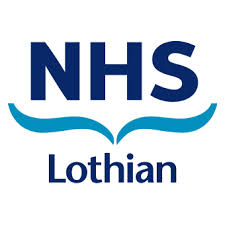 IndicationTreatment of symptomatic anaemia associated with chronic renal failure Dosage and administration0.6micrograms/kg fortnightly for 12 weeks. Then 1.2micrograms/kg monthly thereafter.  Subcutaneous injectionConcentration/strengthAvailable as 30, 40, 50, 60, 75, 100, 120, 150, 200, 250, 360 microgram prefilled syringes. StabilityStore in a refrigerator (2-8oC).Reconstitution instructionsPre-filled syringe-no dilution requiredAdditional informationEnsure patient is medically stable and iron replete with well controlled blood pressure and no contraindications to treatment. Haemoglobin should be monitored prior to each administration and Mircera® dose adjusted accordingly. Withhold dose and contact anaemia coordinator and medical staff if Hb <105g/L or >125g/L.If haemoglobin rise is greater than 20 g/l in one month or if the haemoglobin level is increasing and approaching 125 g/l, reduce the dose by approximately 25%. If the haemoglobin level continues to increase, therapy should be interrupted and restarted at a dose 25% below previously administered dose once levels begin to decrease. After dose interruption a haemoglobin decrease of approximately 3.5 g/l per week is expected.Dose adjustments should not be made more frequently than once a month.Mircera® can cause hypertension. BP should be checked every 2 weeks prior to each administration. Contact medical staff and withhold dose if BP is greater than 170/95mmHg.Refer to Shared Care Agreement for more information: https://www.ljf.scot.nhs.uk/SharedCareofMedicines/Shared%20Care%20Agrements/SCA/Erythropoiesis%20Stimulating%20Agents%20SCA%20v2.0%20FINAL.pdf